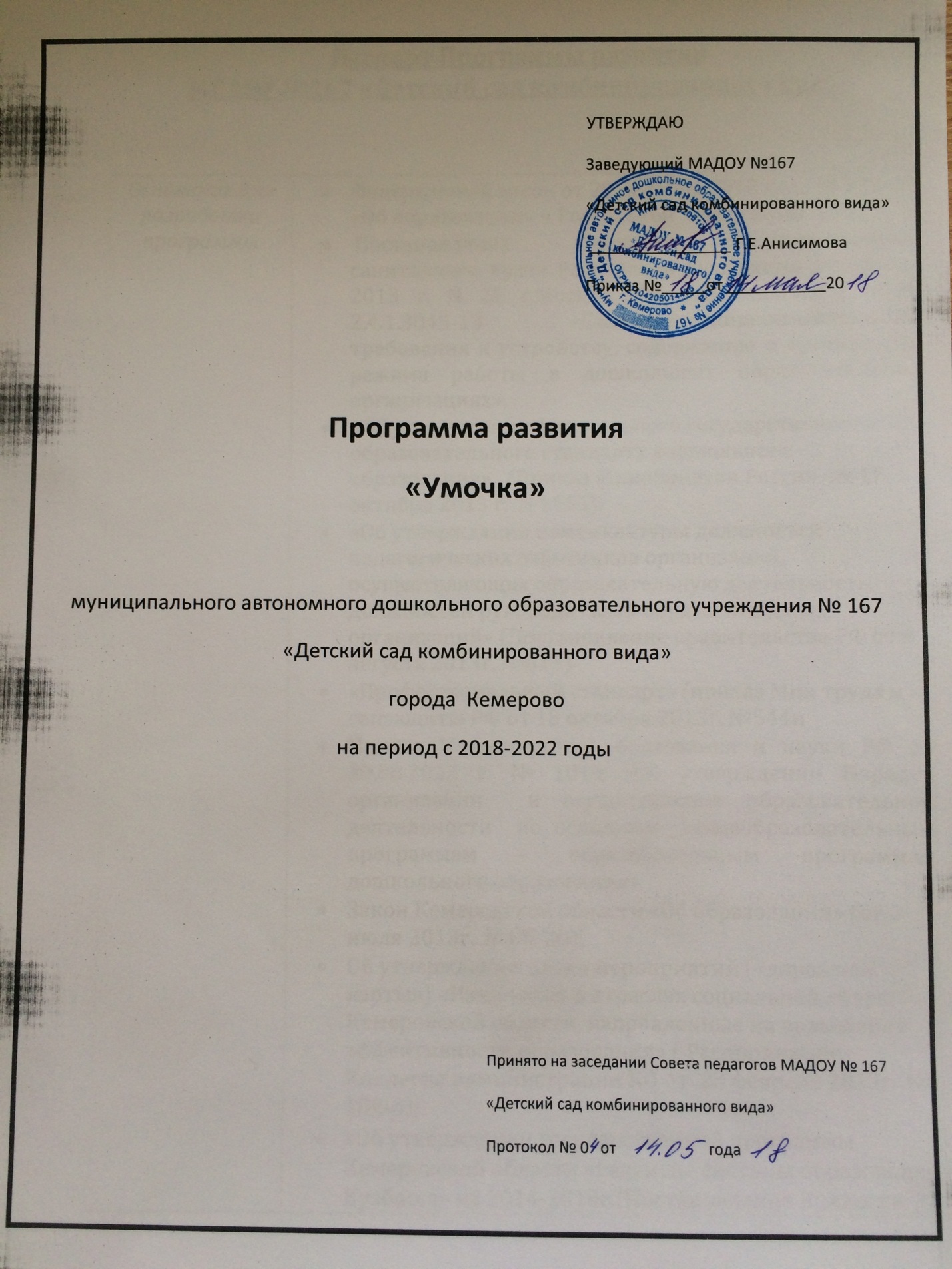 Паспорт Программы развитияМБДОУ №167 «Детский сад комбинированного вида»Информационная справка о МАДОУ №167 «Детский сад комбинированного вида»Наименование учреждения: Муниципальное бюджетное дошкольное образовательное учреждение № 167  « Детский сад комбинированного вида» Адрес:. Россия, 650065,  г. Кемерово, пр-кт  Октябрьский, 81 БТелефон:.  51-85-83   Учредитель: Управление образования администрации города Кемерово.МАДОУ функционирует с марта 2011 года.С 16 августа 2011г  дошкольное образовательное учреждение  является бюджетным (Решение №2312 Администрации г.Кемерово КУМИ).Режим: 12 часовПредметом  деятельности дошкольного образовательного учреждения является воспитание, развитие, обучение  детей дошкольного возраста в условиях ДОУКоличество возрастных групп –      6 групп для детей дошкольного возраста, из них 1 логопедическая группа, 1 оздоровительная группа. Списочный состав контингента детей в МАДОУ составляет 151 ребенок.Педагогический состав ДОУ            Комплектование кадрами в ДОУ строится в соответствии со штатным расписанием. Дошкольное учреждение полностью укомплектовано педагогическими кадрами следующего уровня:Заведующий – Анисимова Галина Евгеньевна– стаж административной работы с 2014г. Педагогический состав - 17 человек, из них:Старший воспитатель – Ершова Наталья Юрьевна, стаж работы в должности старшего воспитателя с 2014 г. 1 музыкальный руководителя, 1 учитель-логопед, 2 ПДО (хореограф, изо),  12 – воспитателей.КОНЦЕПЦИЯПРОГРАММЫ РАЗВИТИЯМАДОУ № 167 «Детский сад комбинированного вида»ОБОСНОВАНИЕ СООТВЕТСТВИЯ ПРОГРАММЫ РАЗВИТИЯ ПРИОРИТЕТНЫМ ЗАДАЧАМ СОЦИАЛЬНО-ЭКОНОМИЧЕСКОГО РАЗВИТИЯ РЕГИОНА        Одним из основных условий усиления политической и экономической роли Кузбасса и повышения благосостояния населения нашего региона является обеспечение конкурентоспособности подрастающего поколения.        Роль образования в решении задач социально-экономического развития региона заключается:- создание условий для повышения конкурентоспособности личности;- обеспечение социальной и профессиональной мобильности;- формирование кадровой элиты общества, основанного  на свободном развитии личности.       Дошкольное образование – первый уровень общего образования (Федеральный закон «Об образовании в РФ» ст.10, 21.12.12г.). Его необходимо организовать и осуществить таким образом, чтобы оно  по своей системе  целей, содержанию, организационным формам, технологиям, характеру управления конкретными образовательными системами, их внутренними и внешними связями реализовывало идею развития сущностных сил каждого человека и общества в целом.      Организационной основой деятельности дошкольного образовательного учреждения № 167 «Детский сад комбинированного вида»  должна стать реализация Программы развития МАДОУ  на 2018-2022 годы.      Программа составлена на основе анализа имеющихся условий и ресурсного обеспечения с учетом прогноза о перспективах их изменений.       Актуальность корректировки   программы развития ДОУ обусловлена изменениями в государственно-политическом устройстве и социально-экономической жизни страны, ФГОС ДО.ЦЕЛЬ ПРОГРАММЫСоздание условий в ДОУ для реализации права каждого ребенка на качественное и доступное образование, обеспечивающие равные стартовые возможности для полноценного физического и психического развития детей как основы их успешного обучения в школе путем обновления структуры и содержания образования, направленности образовательной программы.ОСНОВНЫЕ ЗАДАЧИ ПРОГРАММЫДля достижения указанной цели должны быть решены следующие стратегические задачи:разработка основной образовательной программы ДОУ, новое содержание и технологии образования;- развитие системы обеспечения качества образовательных услуг;- повышение эффективности  управления в ДОУ;- совершенствование экономических механизмов функционирования ДОУ.Решение указанных задач достигается путём совершенствования нормативной правовой базы, необходимого кадрового, информационного и материально-технического обеспечения  образовательной деятельности в МБДОУ.Миссия дошкольного учреждения №167 «Детский сад комбинированного вида».Обеспечение условий для проживания дошкольного детства, как самоценного периода жизни через организацию специально организованного образовательного процесса с детьми направленного на развитие и воспитание личности ребёнка, и социальный заказ государства и семей.ОБОСНОВАНИЕ  РЕШЕНИЯ ПРОБЛЕМЫ ПРОГРАММНО-ЦЕЛЕВЫМ МЕТОДОМ             Достижение поставленной в настоящей Программе стратегической цели и решение соответствующих задач требуют применения эффективных механизмов и методов преодоления кризисных явлений в образовании. Использование программно-целевого метода для решения проблем развития дошкольного образования направлено на создание условий и предпосылок для максимально эффективного управления воспитательно-образовательным процессом.            Программа развития как организационная основа реализации деятельности МАДОУ №167 «Детский сад комбинированного вида» представляет собой комплекс по срокам мероприятий, отражающих изменения в структуре, содержании и технологиях образования, системе управления, организационно-правовых формах субъектов образовательной деятельности и финансово-экономических механизмах.            Реализация программно-целевым методом комплекса мероприятий,  предусматривает создание централизованных механизмов их координации, а также формирование системы индикаторов и показателей изменений в сфере образования.ХАРАКТЕРИСТИКА И ПРОГНОЗ СЛОЖИВШЕЙСЯ СИТУАЦИИ           Программа развития МАДОУ №167 «Детский сад комбинированного вида» основывается на  практических наработках, и анализе качества образования детей дошкольного возраста (2-7 лет), достигнутого коллективом МАДОУ №167 «Детский сад комбинированного вида»  к 2018 году.          Проблемой всех дошкольных образовательных учреждений (и наше учреждение не является исключением) остается высокая заболеваемость детей, особенно в адаптационный период. Анализ состояния заболеваемости  воспитанников за    последние годы свидетельствует об общем уровне снижения здоровья детей дошкольного возраста. Поэтому перед коллективом МАДОУ №167 «Детский сад комбинированного вида»  возникла острая необходимость в изменении подходов к здоровью ребенка и к выбору программ по этой проблеме.           Особое значение приобретает необходимость обеспечения связи общественных и социальных институтов, имеющих свои интересы в образовательной сфере: семья, учреждения здравоохранения, культуры и социальной защиты, правоохранительные органы; укрепление связей с образовательными учреждениями.           В Законе РФ «Об образовании» в ст. 56 определены направления дошкольного образования в современном обществе: «Дошкольное образование направлено на формирование общей культуры, развитие физических, интеллектуальных, нравственных, эстетических и личностных качеств, формирование предпосылок учебной деятельности, охрана и укрепление здоровья»            Исходя из этих позиций, каждое дошкольное учреждение выстраивает свою траекторию развития. Вместе с тем современная образовательная политика динамична и предъявляет более конкретные требования к образованию в каждый конкретный период времени.           Причем ключевой характеристикой такого образования становиться не только передача знаний и технологий, но и формирование творческих компетентностей, готовности к переобучению. Это предполагает постоянное изучение и быстрое реагирование ДОУ на меняющийся социальный заказ.          В первую очередь, главным результатом образования должно стать его соответствие целям опережающего развития. Дети должны быть вовлечены в исследовательские проекты, творческие занятия, спортивные мероприятия, в ходе которых они научатся понимать и  осваивать новое, быть открытыми и способными выражать собственные мысли, уметь принимать решения и помогать друг другу, формировать интересы и осознавать возможности.            Вместе с тем, в «Федеральном государственном образовательном стандарте дошкольного образования»(1155 от 17 октября 2013г.)   представлена совокупность обязательных требований к дошкольному образованию:Требования к структуре образовательной программы дошкольного образования и ее объему;Требования к условиям реализации основной образовательной программы дошкольного образования;Требования к результатам освоения основной образовательной программы дошкольного образования.           Таким образом, мы можем говорить, что современное дошкольное образование, ориентировано на новое качество, с одной стороны, предполагает новые компетенции у выпускника ДОУ, с другой - определяет условия, обеспечивающие  развитие компетенций у выпускников.          Все выше представленное дает основания для анализа жизнедеятельности нашего детского сада, выявления его сильных и слабых сторон.           Партнерами МАДОУ №167 «Детский сад комбинированного вида» в реализации Программы являются родители, общественные организации, городское управление образования Администрации   г. Кемерово,  МБО ДПО «Научно-методический центр», КРИПК и ПРО.          Таким образом, основным результатом функционирования МАДОУ №167 будет успешное взаимодействие с социумом, осваивая который дошкольное образовательное учреждение само становится мощным средством социализации личности ребенка. Всестороннее и гармоническое развитие личности ребенка может быть обеспечено комплексным воздействием на все стороны его активности. Комплексное воздействие основано на  взаимодействии всех участников образовательного процесса внутри дошкольного учреждения.Принципы реализации программы МАДОУ №167 «Детский сад комбинированного вида»Принцип ценностных ориентаций. Высшей ценностью является ребенок и педагог, их свобода, право на образование, на свободу выбора пути получения образования и т. д.Принцип демократизации, создающий условия для реализации принципа ценностных ориентаций, предусматривает: право на получение и использование информации; свободу в выборе содержания, методов, форм занятий, и других видов деятельности.  Принцип гуманизма – построение взаимоотношений между участниками воспитательно - образовательного процесса на основе общечеловеческих цивилизованных норм общежития и правил культурного поведения.Принцип деятельностного подхода. В основе воспитательно-образовательного процесса лежит обеспечение формирования предпосылок освоения  действий детьми по применению знаний на практике в различных жизненных ситуациях, умений пользоваться источниками информации и коммуникативными средствами. При этом важно, чтобы определяющим мотивом ведущей деятельности был мотив, непосредственно связанный с содержанием этой деятельности. Для этого нужно, чтобы ребенок был не только объектом обучающихся и воспитывающих воздействий педагога, но и субъектом этой деятельности. Это значит, что воспитанники по мере взросления должны принимать все большее участие в определении целей и задач своей деятельности, в планировании этой деятельности, в ее проведении, контроле, оценке, учете результатов и коррекции ее хода.Принцип увлекательности и дозирования степени трудности. Этот принцип основывается на том, что процесс развития происходит эффективно при наличии увлекательности. Принцип дифференцированного подхода предполагает признание природной предопределенности способностей и различие социальных условий, которые влияли и влияют на растущего человека, так как все участники воспитательно-образовательного процесса отличаются по способностям, интересам, склонностям, по особенностям темперамента и характера.Принцип экологизации предусматривает развитие чувства ответственности и уважения  индивидуальности каждого живого существа и нацеливает на то, чтобы никакие действия людей не приносили вред природе.Принцип системного подхода, согласно которому педагогический процесс строится как целостная система, то есть включает в себя такие элементы, как цель, содержание, методы, условия и средства, измерители результатов, которые образуют определенную целостность как по характеру, так и по взаимосвязи.Принцип опоры на культурные традиции, признание самостоятельного значения духовных ценностей, утверждение в сознании ребенка коренного значения исторических связей с предшествующей жизнью своего Отечества, своего народа, глубокое восприятие ими гражданских и патриотических идей, а также гуманистического сознания по отношению к другим народам и человечеству.К ценностям МАДОУ №167 относятся:Открытость и поддержка – ДОУ открыто к внешнему миру, мы готовы принимать опыт коллег и делиться своим опытом с коллегами и родителями, оказывать психолого-педагогическую поддержку всем семьям, имеющим детей дошкольного возраста, не зависимо от того, посещает ли ребенок детский сад. Мы стремимся открыто обсуждать профессиональные проблемы и оказывать поддержку и помощь в их решении.Индивидуализация - мы стремимся создавать такие условия в детском саду, которые будут соответствовать уникальности каждого и обеспечат развитие  особенностей ребенка, самореализацию педагогов, и участие родителей в воспитательно-образовательном процессе.Мобильность, гибкость – мы готовы изменять и совершенствовать педагогическую практику, соответствовать потребностям и интересам семей, общества, расширять перечень образовательных услуг.Сотрудничество – мы стремимся совместно с родителями решать проблемы, планировать и организовывать мероприятия в интересах детей.Профессионализм и высокое качество образовательных услуг, которое достигается непрерывным самообразованием, постоянным повышением профессиональной компетенции каждым педагогом.ПЕРИОД И ЭТАПЫ РЕАЛИЗАЦИИ ПРОГРАММЫСрок реализации программы – 2018-2022 годы.1 ЭТАП,  подготовительный, один год (2018)Задачи:Разработка нормативно-правовой базы, локальных актов для перехода на новую программу развития.Разработка ООП, после выхода реестра примерных образовательных программ дошкольного образования.Создание материально-технических и финансовых условий для работы ДОУОбеспечение возможности педагогам скорректировать учебные планы, программы, средства, методы и формы образовательной работы.Разработка стратегии перехода в новое состояние, основные области, направления, способы, этапы, задачи  и достигаемые результатыОтработка организации, содержания и технологии педагогического процесса2 ЭТАП, поисково-преобразующий (2019 -2021)Задачи:Практическая реализация Программы развития.Диагностика уровня развития детей и квалификации педагогов.Коррекция программ и учебных планов.Осуществление поисков возможностей разнообразных программ с учетом работы с детьми, имеющими особые образовательные потребности.Сохранение и развитие единого образовательного пространства, расширение образовательных услуг. Социальная защита субъектов образовательного процесса.3 ЭТАП, заключительный (2022). На этом этапе предусмотрена реализация мероприятий, направленных в основном на внедрение и распространение результатов, полученных на предыдущих этапах; управление реализацией ПрограммыОЖИДАЕМЫЕ КОНЕЧНЫЕ РЕЗУЛЬТАТЫ1.Создание оптимальных условий для полноценного физического и психического развития ребенка дошкольного возраста, формирование адекватных представлений о здоровом образе жизни у всех субъектов воспитательно-образовательного процесса.2.В «Федеральном образовательном стандарте дошкольного образования»  определены целевые ориентиры на этапе завершения дошкольного детства. Они являются ориентиром для нашего образовательном учреждения, в котором мы планируем создание условий для развития следующих качеств ребенка-выпускника ДОУ (как желаемый результат):ФИЗИЧЕСКИ КРЕПКИЙ, С ПОТРЕБНОСТЬЮ К ЗДОРОВОМУ ОБРАЗУ ЖИЗНИ; С РАДОСТНЫМ, ОПТИМИСТИЧЕСКИМ МИРОВОСПРИЯТИЕМ;САМОСТОЯТЕЛЬНЫЙ, СО СФОРМИРОВАННОЙ САМООЦЕНКОЙ;ЛЮБОЗНАТЕЛЬНЫЙ И НАБЛЮДАТЕЛЬНЫЙ;С ИНТЕРЕСОМ К ПОЗНАНИЮ ОКРУЖАЮЩЕГО МИРА;ОБЩИТЕЛЬНЫЙ, УМЕЮЩИЙ ЖИТЬ В КОЛЛЕКТИВЕ;С НЕСТАНДАРТНЫМ МЫШЛЕНИЕМ;ОБЛАДАЮЩИЙ НЕОБХОДИМЫМИ ЗНАНИЯМИ;С ЖЕЛАНИЕМ УЧИТЬСЯ В СОВРЕМЕННОЙ ШКОЛЕ.3.Внедрение в практику работы новых педагогических технологий; обобщение опыта педагогической деятельности на каждом образовательном этапе. 4.Определение личностной траектории развития воспитанников,   за счет расширения спектра творческих способностей, с опорой на экспериментально-исследовательскую деятельность.5.Повышение уровня подготовленности родителей к воспитанию детей, создание условий для конструктивного взаимодействия.6.Профессиональное совершенствование всех участников воспитательно-образовательного процесса на основе общих позиций.7.Обновление материально-технической базы МДОУ.	Вместе с тем, задачи развития нашего детского сада, «портрет выпускника», «Профессиональный стандарт педагога (№544н от 18 октября 2013г.) требуют от педагога следующих трудовых функций (как желаемый результат):1. Трудовые действия. Участие в разработке основной общеобразовательной программы образовательной организации в соответствии с федеральным государственным образовательным стандартом дошкольного образования- Участие в создании безопасной и психологически комфортной образовательной среды через обеспечение безопасности жизни детей, поддержание эмоционального благополучия ребенка  - Планирование и реализация образовательной работы в группе детей раннего и/или дошкольного возраста в соответствии с федеральными государственными образовательными стандартами и основными образовательными программами- Организация и проведение педагогического мониторинга освоения детьми образовательной программы и анализ образовательной работы в группе детей раннего или дошкольного возраста - Участие в планировании и корректировке образовательных задач (совместно с психологом и другими специалистами) по результатам мониторинга - Реализация педагогических рекомендаций специалистов  в работе с детьми, испытывающими трудности в освоении программы, а также с детьми с особыми образовательными потребностями- Развитие профессионально значимых компетенций, необходимых для решения образовательных задач развития - Формирование психологической готовности к школьному обучению- Создание позитивного психологического климата в группе и условий для доброжелательных отношений между детьми, в том числе принадлежащими к разным национально-культурным, религиозным общностям и социальным слоям, а также с различными возможностями здоровья- Организация видов деятельности: предметной, познавательно-исследовательской, игры (ролевой, режиссерской, с правилом), продуктивной; конструирования, создания широких возможностей для развития свободной игры детей, в том числе обеспечение игрового времени и пространства- Организация конструктивного взаимодействия детей в разных видах деятельности, создание условий для свободного выбора детьми деятельности, участников совместной деятельности, материалов- Активное использование недирективной помощи и поддержка детской инициативы и самостоятельности в разных видах деятельности- Организация образовательного процесса на основе непосредственного общения с каждым ребенком с учетом его особых образовательных потребностей2.Необходимые умения- Организовывать виды деятельности,: предметная, познавательно-исследовательская, игра (ролевая, режиссерская, с правилом), продуктивная; конструирование, создания широких возможностей для развития свободной игры детей, в том числе обеспечения игрового времени и пространства- Применять методы физического, познавательного и личностного развития детей раннего и дошкольного возраста в соответствии с образовательной программой ДОУ- Использовать методы и средства анализа психолого-педагогического мониторинга, позволяющие оценить результаты освоения детьми образовательных программ, степень сформированности у них качеств, необходимых для дальнейшего обучения и развития на следующих уровнях обучения- Владеть всеми видами развивающих деятельностей дошкольника (игровой, продуктивной, познавательно-исследовательской)- Выстраивать партнерское взаимодействие с родителями детей раннего и дошкольного возраста для решения образовательных задач, использовать методы и средства для их психолого-педагогического просвещения- Владеть ИКТ-компетентностями, необходимыми и достаточными для планирования, реализации и оценки образовательной работы с детьми раннего и дошкольного возраста3.Необходимые знания- Специфика дошкольного образования и особенностей организации работы с детьми раннего и дошкольного возраста- Основные психологические подходы: культурно-исторический, деятельностный и личностный; основы дошкольной педагогики, включая классические системы дошкольного воспитания- Общие закономерности развития ребенка в раннем и дошкольном возрасте- Особенности становления и развития детских деятельностей в раннем и дошкольном возрасте- Основы теории физического, познавательного и личностного развития детей раннего и дошкольного возраста- Современные тенденции развития дошкольного образования4.Другие характеристики- Соблюдение правовых, нравственных и этических норм, требований профессиональной этикиОСНОВНЫЕ МЕРОПРИЯТИЯ ПО РЕАЛИЗАЦИИ ПРОГРАММЫДостижение стратегической цели и решение задач программы обеспечиваются путем реализации системы программных мероприятий, сгруппированных по основным  направлениям деятельности.Управление качеством дошкольного образованияПрограммное обеспечение, методики, технологииИнформатизация дошкольного образованияКадрыСоциальное партнерствоМатериально-техническое обеспечениеКОНТРОЛЬ И УПРАВЛЕНИЕ РЕАЛИЗАЦИЕЙ ПРОГРАММЫ            Основное управление Программой осуществляет администрация МБДОУ.          Основной функцией Администрации является координация усилий субъектов воспитательно-образовательного процесса через педагогический совет,  Родительский комитет.          Администрация ДОУ реализует оперативное управление воспитательно-образовательным процессом и осуществляет мотивационную, информационно-аналитическую, планово-прогностическую, организационно-исполнительскую, контрольно-регулировочную и оценочно-результативную функцию.           Контрольно-аналитическая деятельность организована с учетом следующих условий: 1) своевременная и точная информация о положении дел в дошкольном образовательном учреждении; 2) организация контроля в ДОУ на основании изучения уровня развития коллектива с учетом деловых и личностных качеств отдельных педагогов; 3) действенность контроля (оказание своевременной помощи тем, кто в ней нуждается; распространение лучшего педагогического опыта и лучших методов работы с целью совершенствования воспитательно-образовательного процесса); 4) высокая культура проверяющих, их компетентность; соответствие предъявляемых требований конкретным условиям работы педагогов.                            ФИНАНСОВОЕ ОБЕСПЕЧЕНИЕ ПРОГРАММЫВыполнение программы обеспечивается за счет различных источников финансирования:рациональное использование бюджетадополнительные привлеченные средства (спонсорские, добровольные пожертвования и др.)ПЛАН РЕАЛИЗАЦИИ НАПРАВЛЕНИЙ И МЕРОПРИЯТИЙПО ВЫПОЛНЕНИЮ ПРОГРАММЫ РАЗВИТИЯМАДОУ №167 «Детский сад комбинированного вида»Управление качеством дошкольного образованияОжидаемый результат: Повышение качества образовательного процессаПрограммное обеспечение, методики, технологии Ожидаемый результат:Методические разработки по обучению педагогов проектной деятельности.Внедрение технологии проектирования детской деятельности во все структурные подразделения учреждения.Выявлен  и  обобщен актуальный опыт Информатизация дошкольного образованияОжидаемый результат:Овладение ИКТ – 100% педагогов.Подготовка методических рекомендаций по использованию ИКТ.Номенклатура электронной документации образовательной деятельности в области педагогических технологий.Презентации о мероприятиях МБДОУ и опыте работы педагогов.КадрыОжидаемый результат:90% педагогов имеют высшее образование100% педагогов проходят курсовую переподготовку 1 раз в три годаДиагностические карты  профессионального мастерства по определению личных потребностей сотрудников в обучении.Индивидуальные перспективные планы повышения квалификации педагогов работниковСоциальное партнерствоОжидаемый результат:Определены формы эффективного взаимодействия  ДОУ   с социальными партнерами по вопросам оздоровления детей, а также семейного воспитания;Повысилась профессиональная компетентность и общекультурный уровень педагогических работников;Сформировался положительный имидж, как образовательного учреждения, так и социального партнераОснования для разработки программыФедеральный закон от 29 декабря 2012 года № 273-ФЗ «Об образовании» в Российской Федерации;  Постановление Главного государственного санитарного врача Российской Федерации от 15 мая . N .Москва «Об утверждении СанПиН 2.4.1.3049-13 «Санитарно-эпидемиологические требования к устройству, содержанию и организации режима работы в дошкольных образовательных организациях». «Об утверждении федерального государственного образовательного стандарта дошкольного образования»   (Приказ Минобрнауки России  от 17 октября 2013 г.  N 1155); «Об утверждении номенклатуры должностей педагогических работников организаций, осуществляющих образовательную деятельность, должностей руководителей образовательных организаций» (Постановление правительства РФ от 8 августа 2013г. №613)«Профессиональный стандарт» (приказ Мин труда и соцзащиты РФ от 18 октября 2013г. №544нПриказ Министерства образования и науки РФ от 30.08.2013 г. № 1014 «Об утверждении Порядка организации  и осуществления образовательной деятельности  по основным  общеобразовательным программам – образовательным программам дошкольного образования» Закон Кемеровской области «Об образовании» (от 5 июля 2013г.  №86-ЗО); Об утверждении плана мероприятий («дорожной карты») «Изменения в отраслях социальной сферы Кемеровской области, направленные на повышение эффективности образования» ( Распоряжение Коллегия администрации КО от  28 февраля 2013г.  № 182-р); «Об утверждении государственной программы Кемеровской области «Развитие системы образования Кузбасса» на 2014-2016г.(Постановление Коллегии Администрации Кемеровской области от 4 сентября 2013. N 367) Назначение программыПрограмма развития предназначена для определения перспективных направлений развития образовательного  учреждения на основе анализа  работы  ДОУ за предыдущий период.В ней отражены тенденции изменений, охарактеризованы главные направления обновления содержания образования и организации воспитания, управление дошкольным учреждением на основе инновационных процессов.ПроблемаОбъективное ухудшение  здоровья поступающих в детский сад детей, отрицательно сказывается на  получении ими качественного образованияНедостаточная готовность и включённость родителей в управление качеством образования  детей через общественно - государственные  формы управления.Необходимость  интенсификации педагогического труда, повышение его качества и результативности педагогов к применению современных образовательных технологий для реализации ФГОС ДОСроки и этапы реализации программыПрограмма реализуется в период 2018-2022 гг.1 ЭТАП,  подготовительный, один год (2018)2 ЭТАП, поисково-преобразующий (2019 -2021)3 ЭТАП, заключительный (2022). Название       Программа развития   муниципального автономного дошкольного образовательного учреждения №167 «Детский сад комбинированного вида» г.Кемерово. Авторы      Творческий коллектив педагогических работников  ДОУ  Цель      Создание условий в ДОУ для реализации права каждого ребенка на качественное и доступное образование, обеспечивающие равные стартовые возможности для полноценного физического и психического развития детей как основы их успешного обучения в школе путем обновления структуры и содержания образования, направленности образовательной программы.ЗадачиРазработать основную образовательную программу ДОУ, новое содержание и технологии образования;развивать систему обеспечения качества образовательных услуг;повысить эффективности  управления в ДОУ;совершенствовать экономические механизмы функционирования ДОУ.Финансовое обеспечение программырациональное использование бюджетаспонсорская помощь, благотворительностьОжидаемые результаты:Создание оптимальных условий для полноценного физического и психического развития ребенка дошкольного возраста, формирование адекватных представлений о здоровом образе жизни у всех субъектов воспитательно-образовательного процесса.Направить действия педагогов на  достижения портрета ребенка-выпускника ДОУ (как желаемого результата) согласно ФГОС ДО;Повышение уровня подготовленности родителей к воспитанию детей, создание условий для конструктивного взаимодействия..Профессиональное совершенствование всех участников воспитательно-образовательного процесса на основе общих позиций.Обновление материально-технической базы МДОУ.	Адрес сайта  в Интернетеmadou_167@mail.ruРуководитель     программыЗаведующий МАДОУ №167 «Детский сад  комбинированного вида» Анисимова Галина Евгеньевна№МероприятиясрокиИсполнители1Формирование нормативно – правовой базы2018Заведующая,Ст.воспитатель, специалисты ДОУ2Обновление образовательной программы, в соответствии с изменениями системы образования, запросов семей воспитанников, общества (внедрение компетентностного подхода).2018Заведующая,Ст.воспитатель, творческая группа3Введение новых государственных образовательных стандартов2019Заведующая,Ст.воспитатель4Мониторинг достижений детьми результатов  освоения основной образовательной программы     
дошкольного образования в соответствии с ФГОС2019-2022Заведующая,Ст.воспитатель5Развитие проектной деятельности ОУ: уточнение концептуальных направлений развития ОУ2019-2021Заведующая,Ст.воспитатель6Подбор и апробация диагностических материалов, позволяющих контролировать качество образования (на основе программных требований, федеральных государственных стандартов)2018-2020Заведующая,Ст.воспитатель, педагоги, специалисты7Разработка системы планирования (ежедневного, перспективного,  в соответствии с реализуемыми образовательными программами и проектами)  2018-2019Заведующая,Ст.воспитатель, педагоги, специалисты8Разработка системы контроля качества оказываемых образовательных услуг2018-2019Заведующая, Ст.воспитатель9Совершенствование системы наблюдения и проверки соответствия воспитательно-образовательного процесса целям и задачам образовательной программы2018-2020Заведующая, Ст.воспитатель10Составление плана взаимодействия педагогов, родителей, медицинского персонала, специалистов по направлениям развития воспитанников2018-2020Заведующая, Ст.воспитательВрач – педиатр, ст. медсестра11Разработка циклограммы мероприятий по повышению компетентности родителей в вопросах воспитания и образования детей2018-2019Заведующая, Ст.воспитатель12Оптимизация непрерывного совершенствования профессионализма педагогов в области освоения современных образовательных, здоровьесберегающих, информационных технологий2018-2020Заведующая, Ст.воспитательВрач – педиатр, ст. медсестра№мероприятиясрокиответственные1.Разработка системы обучения педагогов применению проектного метода в образовательном процессе2018-2019г.Ст.воспитатель, педагоги, специалисты2Создание проекта взаимодействия  ДОУ и семьи, разработка мероприятий в рамках этого проекта по сопровождению и консультированию семей воспитанников2019г.Ст.воспитатель, педагоги, специалисты3Разработка комплекта методических материалов  к практикуму «Инновационные формы взаимодействия с родителями. Совместные проекты»2019г.Ст.воспитатель, педагоги, специалисты4Разработка системы проектов по всем возрастам в рамках реализации Образовательной программы, основываясь на комплексно-тематическом планировании, циклограмме праздничных мероприятий 2019-2020гСт.воспитатель, педагоги, специалисты5Разработка методических рекомендаций по гендерному воспитанию дошкольников2019г.Ст.воспитатель, педагоги, специалисты6Практикум «Инновационные формы взаимодействия с родителями. Совместные проекты»2019г.Ст.воспитатель, педагоги, специалисты№мероприятиясрокиответственный1.Создание группы, занимающейся внедрением ИТК в образовательный процесс2019Ст.воспитатель, педагоги, специалисты2Создание электронных документов в образовании (планирование, диагностики, отчеты, организация детской деятельности,  рабочие листы, «портфолио» детей и педагогов т.д.)2019Ст.воспитатель, педагоги, специалисты3Повышение квалификации педагогов на внешних курсах  по ИКТ -Систематизация и хранение исследовательских и проектных работ, сопровождение своего портфолио.2018-2022Ст.воспитатель, 4Организация эффективного сетевого взаимодействия2018-2022Ст.воспитатель, педагоги, специалисты5Оснащение необходимым оборудованием:Приобретение дополнительных ноутбуков, проектораДополнительный выход в интернет2018-20202018Заведующая, Ст.воспитатель6Функционирование и обновление сайта ДОУ 2018-2022Ст.воспитатель, 7Сбор необходимой информации. Подготовка материалов и организация рассылки на e-mail родителей.2018-2022Ст.воспитатель, педагоги, специалисты№мероприятиясрокиответственные1.Анализ профессиональной подготовки педагогов на основе выявления их профессиональных потребностей.2018Ст.воспитатель, педагоги, специалисты2Разработка диагностических карт профессионального мастерства и определение личных потребностей сотрудников в обучении.Проведение самоанализа2019Ст.воспитатель, педагоги, специалисты3Составление индивидуальных перспективных планов повышения квалификации педагогов2018Ст.воспитатель, педагоги, специалисты4Обучение педагогов современным технологиям взаимодействия со взрослыми и детьми (технологии проектирования, информационные технологии, технология «портфолио» и пр.)2018-2019Ст.воспитатель, педагоги, специалисты5Расширение спектра возможностей повышения личностно-профессионального уровня подготовки специалистов по широкому фронту опытно-экспериментальной работы2018-2022Ст.воспитатель, педагоги, специалисты6Организация обучения педагогов по вопросам консультативной помощи в воспитании и обучении детей. Организации дополнительного образования воспитанников.2019Ст.воспитатель, педагоги, специалисты7Продолжение практики участия педагогов в различных курсах повышения квалификации МОУ ДПО «НМЦ», КРИПКиПРО, КемГУ с приглашением ведущих ученых, методистов, авторов учебников, программ и технологий по вопросам дошкольного образования2018-2022Ст.воспитатель, педагоги, специалисты8Вовлечение в различные формы профессионального совершенствования: семинары-практикумы, круглые столы, пресс-конференции, «мозговые штурмы», дискуссии.Выявление действенности и эффективности использования экспериментальных технологий, методик, методических пособий и дидактических материалов в педагогической деятельности2018-2022Ст.воспитатель, педагоги, специалисты9Продолжение практики деятельности творческих групп.Включение педагогов в опытно-экспериментальную и исследовательскую деятельность с учетом их профессиональных запросов и личностной ориентации2018-2022Ст.воспитатель, педагоги, специалисты10Подготовка и сопровождение аттестации педагогических и руководящих работников2018-2022Ст.воспитатель, педагоги, специалисты№мероприятиясрокиответственный1.Совершенствование  механизмов партнерства между ДОУ, учреждениями дополнительного образования, социальными институтами,   организациями местного самоуправления, ассоциациями родителей по вопросам обновления дошкольного  образования,.2018Заведующая,Ст.воспитатель, педагоги, специалисты2.Информирование родителейРегулярно оформлять информацию для родителей и других заинтересованных лиц о расходовании внебюджетных средств «Прозрачный бюджет»2018-2022Заведующая,Ст.воспитатель, педагоги, специалисты3.Просвещение родителейРазработка материалов для родительских собраний  и консультаций по возрастным особенностям детей, основным вопросам воспитания.2018-2022Заведующая,Ст.воспитатель, педагоги, специалисты4.Совместная деятельность педагогов и родителейДальнейшее привлечение родителей к делам ДОУ через работу воспитателей,   Родительского комитета и2018-2022Заведующая,Ст.воспитатель, педагоги, специалисты5.Развитие форм публичной отчетности, информационной прозрачности.Осуществление ежегодных открытых информационных отчетов по итогам работы ДОУ за год:- публичный отчет на сайте ДОУ2018-2022Заведующая,Ст.воспитатель, педагоги, специалисты6.Оптимизация системы управления путем компьютеризации средств управления.Создание единой электронной базы данных по ДОУ2019Заведующая,Ст.воспитатель, педагоги, специалисты